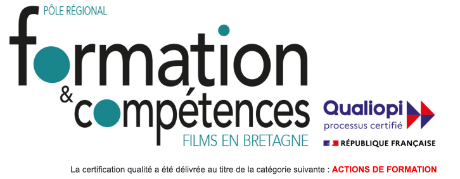 Formation PRODUCTIONADMINISTRATION & DIRECTION DE PRODUCTIONDu 14 mars au 28 avril & du 15 mai au 28 juin 2023Contexte généralDans un objectif de structuration et de renforcement de la filière créative, Films en Bretagne propose un parcours de formation dédié à deux métiers de la production : L’ADMINISTRATION & LA DIRECTION DE PRODUCTION. Cette formation vise à développer et / ou à consolider les compétences de production, tout comme la mise en place progressive de fonctions supports pour les projets et les structures. Ces deux modules de Formation professionnelle sont proposés en modalité mixte présentiel et distanciel, à suivre conjointement ou indépendamment.MODULE 1 - l’Admin’ de prod : un poste-clé, une plus-value, un gage de solidité pour les projets et les structures ! Du 14 mars au 28 avril 2023Durée : 40h (2 journées de 7h soit 14h de présentiel + 26h de distanciel)Lieu du présentiel : Films en Bretagne, 5 Cours de Chazelles, 56100 LorientNombre de stagiaires : 12 maximumPrix : 1600 eurosPré-requis : au minimum 2 ans d’expérience dans l’administration de production ou dans les services supportsDate limite d’inscription : 10 février 2023MODULE 2 : La direction de production : l’expertise au service du projet, au service d’une vision ! Du 15 mai au 28 juin 2023Durée : 40h (3 journées de 7h soit 21h de présentiel + 19h de distanciel)Lieu du présentiel : Films en Bretagne, 5 Cours de Chazelles, 56100 LorientNombre de stagiaires : 12 maximumPrix : 1600 eurosPré-requis : au minimum 2 ans d’expérience dans la direction de production ou l’administration de productionDate limite d’inscription : 30 mars 2023Pour vous inscrire : Merci de nous renvoyer le dossier d’inscription complété (à télécharger sur la page internet de la formation) à l’adresse stephaniecoquillon.formation@filmsenbretagne.org ou d’appeler directement le 09 81 92 72 78.PROGRAMME PAR MODULEMODULE 1 - l’Admin’ de prod : un poste-clé, une plus-value, un gage de solidité pour les projets et les structures !Du 14 mars au 28 avril 2023Films en Bretagne propose via cette formation de développer et consolider les savoirs et savoir-faire du métier d’administrateur·trice de production. La pénurie d’administrateur·trice·s de production en région Bretagne est en effet identifiée depuis plusieurs années par les responsables de production et les structures associatives de la diffusion, de la médiation et de l’accompagnement des professionnel·le·s. Le but est d’accompagner la montée en compétence des assistant·e·s de production et des régisseur·euse·s se destinant aux missions d’administration de production et de consolider les compétences des professionnel·le·s déjà en poste comme admin’ de prod afin de contribuer à pallier durablement cette pénurie du secteur.Ce module de formation s’inscrit dans un parcours de formation composé de 2 modules qui peuvent être suivis consécutivement ou indépendamment l’un de l’autre.Déroulement de la formation : 14h de présentiel, 20h de cours à distance, 6h de suivi de projet et d’analyse de pratique professionnelleObjectifs pédagogiques :[Compétences transversales = tirer profit des apports théoriques dans le cadre de sa pratique]- Connaître et s’approprier les fondamentaux de la mission d’administrateur·trice de production pour la télévision, pour le cinéma et les structures investies dans l’action culturelle- Développer ses connaissances théoriques pour maîtrise les différentes missions du poste : cadre légal, contrats, comptabilité, suivi social[Compétences techniques = maîtriser et créer des outils – développer un savoir-faire]- Rencontrer différentes méthodes de travail pour développer son profil- Maîtriser les outils de l’administration de production[Valoriser ses compétences = développer son réseau professionnel et son public]-  Développer ses compétences « douces » : parler des projets, s’adresser à ses interlocuteurs, devenir personne-ressource, apprendre à conjuguer rigueur, souplesse et agilité- Identifier et formuler la plus-value de son poste pour le promouvoirLES FORMATEURS & FORMATRICES : YANN PICHOT, Administrateur de production et formateurVALERIE AMOUR-MALAVIEILLE, administratrice de production et formatriceMADO LE FUR, Régisseuse, éco-manager, formatrice EcoprodSANDRINE PARENT, Administratrice de production, membre de l’AAPCAMAËLLE VENENDY, Administratrice de production, membre de l’AAPCAFRED PREMEL, Producteur, Directeur de production, TITA PRODUCTIONS.YANN PICHOT, Administrateur de production et formateur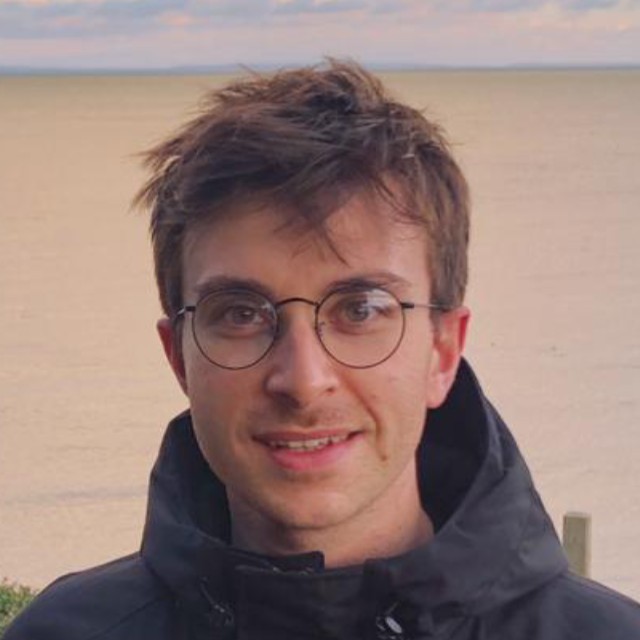 Après des études de cinéma, Yann PICHOT s’est orienté vers la production d’abord comme administrateur de production sur des tournages. Après trois ans au sein de la société Aurora Films comme directeur administratif et financier, il retourne sur les plateaux. Yann a travaillé sur une quinzaine de longs-métrages notamment produits par Blue Monday Productions, Kazak Productions, Ecce Films, Mille et une films, Tita B Productions etc. En parallèle, il enseigne l’administration de production et le droit du travail pour la Licence professionnelle Gestion de la production audiovisuelle multimédia et événementielle (GPAME) à l’Université de Rennes 1.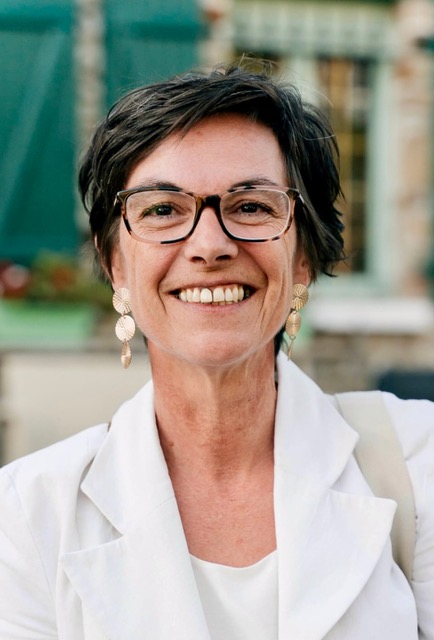 VALERIE AMOUR-MALAVIEILLE, gérante et directrice financière de la société Vivement Lundi !, formatriceDiplômée en comptabilité gestion des entreprises, Valérie Amour Malavieille a été assistante de cabinet pendant 5 ans pour KPMG Fiduciaire de France à Rennes, administratrice de production pendant 3 ans pour la société de production Lazennec Bretagne. Depuis 1998, Valérie Amour Malavieille est directrice financière, administratrice de production et gérante de la société Les Productions VIVEMENT LUNDI !, société de production audiovisuelle à Rennes. Parallèlement à son activité de gestion et d’administration de production, elle a enseigné  de 2003 à 2012 à l’Université de Rennes 1 en Licence Professionnelle GPAME puis de 2013 à 2015 à l’Université de Caen en Master Pro Production.Programme du module de formation 1er jour de présentiel (7h) – mardi 14 mars 2023INTERVENANTS : YANN PICHOT, Administrateur de production et formateurVALERIE AMOUR-MALAVIEILLE, administratrice de production et formatrice- ouverture de la formation par FRANCK VIALLE, producteur, réalisateur, directeur de Films en Bretagne- Poser le cadre des bonnes pratiques d’un administrateur de production TV et cinéma par YANN PICHOT ET VALÉRIE AMOUR MALAVIEILLEContenu des interventions : Cadrage de la mission, les attentes des directeur·trice·s de production sur le poste d’administrateur·trice de production, qu’est-ce qui fait un·e bon·ne administrateur·trice de production ?- Le Cadre légal de la mission, la Convention collective, les outils: retour d’expérience d’1 directeur·trice de production de télévision & cinéma 5 cours en distanciel thématisés (20 heures) :le 21 mars de 9h à 13h (4h) :  Accompagner la transition écologique : Intervention de MADO LE FUR, Régisseuse, éco-manager, formatrice Ecoprodle 28 mars ou le 4 avril de 9h à 13h (4h) : Etude de cas d’une structure : Intervention de Valérie Amour Malavieille de Vivement Lundi ! - le 13 avril 9h à 13h (4h) : Retour d’expérience et échanges avec Maëlle VENENDY administrateur·trice de production cinéma, membre de l’AAPCA, l’Association des Administrateurs de Production du Cinéma et de l’Audiovisuel- le 18 avril 9h à 13h (4h) : Retour d’expérience et échanges avec SANDRINE PARENT, administrateur·trice de production audiovisuel et tv, membre de l’AAPCA- le 20 avril 13h-17h (4h) : Étude de cas d’un film : Les Sorcières d’Akelarre, de Pablo Agüero (2020). Coproduction Tita Productions. Intervention de FRED PREMEL, producteur, en lien avec Yann Pichot.Présentation du film ici : https://filmsenbretagne.org/les-sorcieres-dakelarre-envoutent-les-salles-francaises-le-25-aout/2ème jour de présentiel (7h) : mardi 11 avril 2023Intervenants :  YANN PICHOT & VALÉRIE AMOUR MALAVIEILLEIntervention adaptée aux besoins des participant·e·s et selon les retoursSynthèse de fin de formation par Yann Pichot, Valérie Amour-Malavieille et Franck Vialle. Contenu adapté aux retours des participants à la formation.Questions/réponses ProlongementsSuivi et analyse de pratique professionnelle (6h) : de façon dynamique, chaque stagiaire est invité à travailler sur un de ses questionnements et à le confronter aux retours des formateurs, dans une configuration de cours personnalisé permettant d’adapter au maximum les enseignements. La forme de ce suivi sera déterminée avec les stagiaires après analyse commune des besoins.MODULE 2 - La direction de production : l’expertise au service d’un projet, au service d’une vision !Du 15 mai au 28 juin 2023Ce module vise à accompagner la montée en puissance des fonctions cadres de la production, l’émergence d’une nouvelle génération de futur·e·s producteur·trice·s, ainsi que le développement des structures de production en Bretagne, au niveau national, au niveau international. Les savoir-faire de direction de production sont des enjeux majeurs dans le développement de projets forts et solides, apportant plus-value méthodologique, financière, artistique. Ce module de formation s’inscrit dans un parcours de formation composé de 2 modules qui peuvent être suivis consécutivement ou indépendamment l’un de l’autre.Durée : 40h (3 journées de 7h soit 21h de présentiel + 19h de distanciel)Lieu du présentiel : Films en Bretagne, 5 Cours de Chazelles, 56100 LorientNombre de stagiaires : 12 maximumPrix : 1600 eurosPré-requis : au minimum 2 ans d’expérience dans la direction de production ou l’administration de production Déroulement de la formation : 3x7h de présentiel + 19h de distancielObjectifs pédagogiques :[Compétences transversales = tirer profit des apports théoriques dans le cadre de sa pratique]- Connaître et s’approprier les fondamentaux de la mission de directeur·trice de production pour la télévision et pour le cinéma- Maîtriser le bornage du cadre légal et savoir y inscrire son activité- S’approprier les nouveaux champs de l’évolution du secteur audiovisuel et cinéma- Connaître l’évolution des politiques publiques et les exigences légales[Compétences techniques = maîtriser et créer des outils – développer un savoir-faire]- Maîtriser les outils de la direction de production- Maîtriser l’intégralité des étapes de la production d’un projet- Savoir chiffrer l’ensemble d’un projet à partir d’un scénario- Affiner ses compétences-métier dans différentes missions du poste : cadre administratif et légal, contrats, comptabilité, suivi[Valoriser ses compétences = développer son réseau professionnel et son public]-  Développer ses compétences « douces » et son agilité- Développer sa vision pour ancrer et déployer sa structureLES FORMATEURS & FORMATRICES : CLAIRE JAN KERGUISTEL, Directrice de production et formatriceDirecteur de production, en coursDirecteur de production, en coursDirectrice de production, en coursFRED GOUPIL, auteur-réalisateurDirecteur de production sur des collaborations internationales, en coursDirectrice de production, en coursBENJAMIN LANLARD, Directeur de production et formateur éco-prodCLAIRE JAN KERGUISTEL, Directrice de production et formatriceDirectrice de production depuis plus de dix ans, Claire JAN KERGUISTEL a commencé sa carrière dans la production de documentaires animaliers et découverte, à 19 ans. L’alternance lui a permis d’obtenir un BTS tout en travaillant.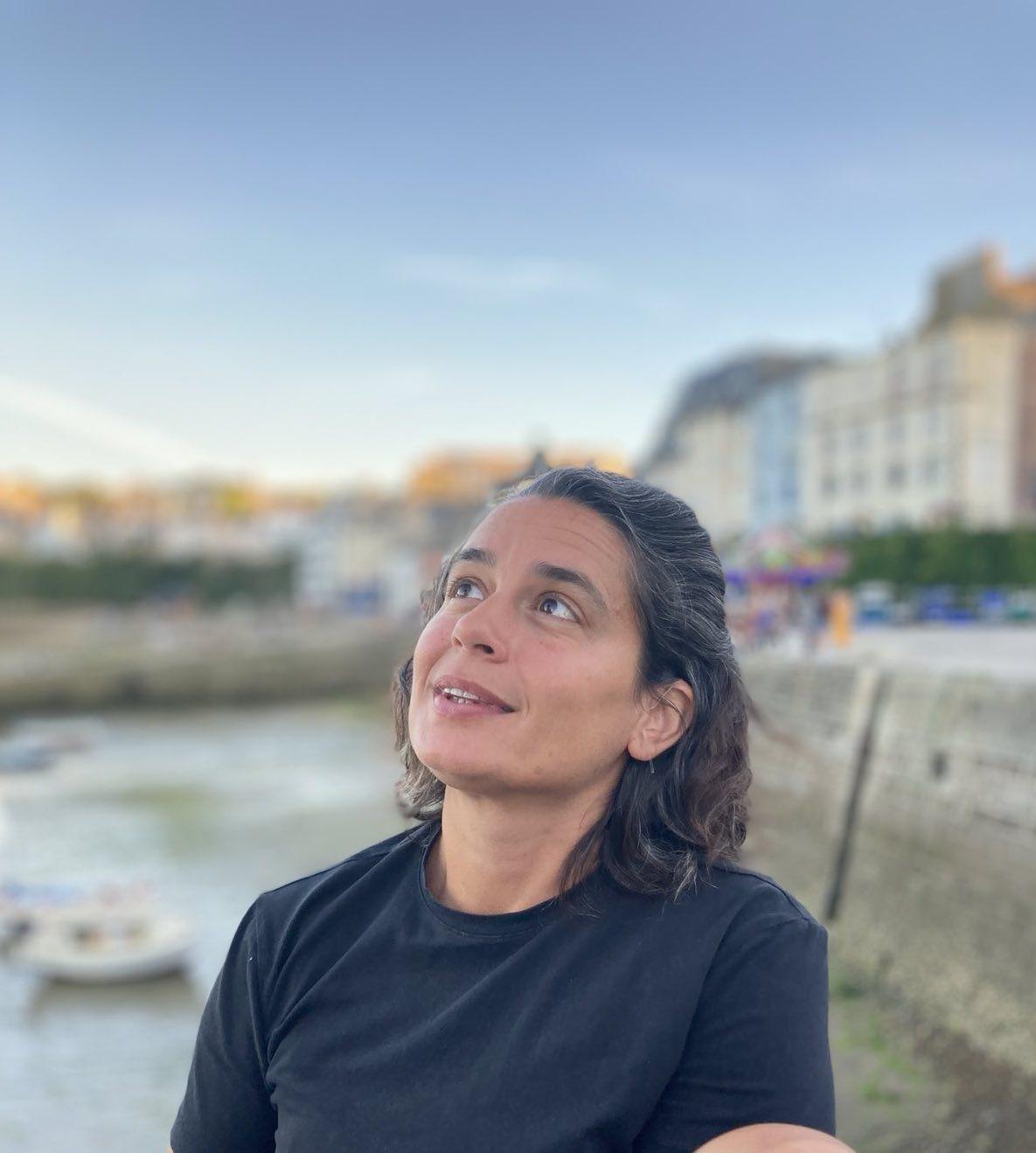 Elle a ensuite diversifié ses compétences dans la production de programmes de flux, aussi bien dans la prestation de services techniques que dans une chaîne de télévision ou chez un producteur d’émissions. Forte de ces expériences professionnelles, elle poursuit sa formation et obtient un Master 2 Gestion et Production. Après un passage par les contenus de marque et le cinéma (directrice de production chez Bonne Pioche Télévision, WooW Your Life, FL Concepts & co. Documentaires, Troisième œil sur C’est à vous…), Claire a quitté Paris pour Douarnenez, où elle a intégré l’équipe de Tita B Production aux côtés de Fred Prémel.Depuis 2015,  Claire JAN KERGUISTEL est formatrice pour l’INA auprès des stagiaires de l’Université France Télévision, et intervenante-conférencière au sein du Département Cinéma et Audiovisuel de la Sorbonne Nouvelle.Programme du module de formationJour 1 : présentiel (7h) 23 MAI- Ouverture de la formation par FRANCK VIALLE, directeur de production, réalisateur, directeur de Films en Bretagne & CLAIRE JAN KERGUISTEL directrice de production.- Poser le cadre des bonnes pratiques d’un directeur de production : retour d’expérience d’1 directeur·trice de production cinéma : en coursApports théoriques et pratiques:Intervention de CLAIRE JAN KERGUISTELRetour d’expérience : Intervenant·e en cours - Cadre légal, Convention collective, Outils de la direction de production- Cas pratique : « Du papier à la mise en œuvre »Chiffrer un projet à partir d’un scénario de documentaire et de court métrage.Jour 2 : présentiel (7h) 24 MAIDir de Prod :  un métier de relation : focus sur la relation entre le ou la directeur·trice de production et le réalisateur, Intervention de FRED GOUPIL, auteur-réalisateurIntervention de CLAIRE JAN KERGUISTEL- Deuxième volet du cas pratique - Plan de trésorerie et plan de travail- Mise en commun et questions/réponses - prolongementsDistanciel :Un total de 6 modules en distanciel (19 heures), tous les mardis matin, couvrant 4 thématiques, comprenant 5 modules en distanciel avec interventions de professionnel·le·s, retour d’expérience + un temps de discussion et d’analyseThématique 1 : ECOPRODUCTION -Accompagner la transition écologique : comprendre et s’approprier le Carbon Clap. Intervention de Benjamin Lanlard, directeur de production, formateur EcoprodThématique 2 :  DÉVELOPPEMENT INTERNATIONAL - S’inscrire dans une pensée de développement international. Intervention en cours de finalisation- Le crédit d’impôt et le C2I - Étude de cas d’une coproduction internationale : intervention en cours de finalisation Thématique 3 : prévenir les violences et harcèlements sexistes et sexuelles (VHSS). Intervention de L’AVTF. Ce module de formation est celui validé par le CNC pour la formation VHSS obligatoire pour les directeurs et direction de production.Thématique 4 : INTEGRER LES OBJECTIFS DE TRANSITION Intervention d’un référent de la Région Bretagne.Jour 3 : présentiel (7h) : MERCREDI 21 JUIN Clôture de formation : Claire Jan Kerguistel, Franck Vialle.- Intervention adaptée aux besoins des participant·e·s et selon les retours- Synthèse de fin de formation par 1 directeur·trice de production et le directeur de Films en Bretagne - Questions/réponses___Contact pour en savoir plus et pour s’inscrire :Stéphanie COQUILLON, Coordination pédagogique de la formation professionnelle
stephaniecoquillon.formation@filmsenbretagne.org / 09 81 92 72 78